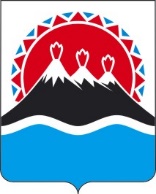 РЕГИОНАЛЬНАЯ СЛУЖБАПО ТАРИФАМ И ЦЕНАМ КАМЧАТСКОГО КРАЯПОСТАНОВЛЕНИЕВ соответствии с Федеральным законом от 07.12.2011 № 416-ФЗ 
«О водоснабжении и водоотведении», постановлением Правительства Российской Федерации от 13.05.2013 № 406 «О государственном регулировании тарифов в сфере водоснабжения и водоотведения», приказом ФСТ России от 27.12.2013 № 1746-э «Об утверждении Методических указаний по расчету регулируемых тарифов в сфере водоснабжения и водоотведения», постановлением Правительства Камчатского края от 07.04.2023 № 204-П 
«Об утверждении Положения о Региональной службе по тарифам и ценам Камчатского края», протоколом Правления Региональной службы по тарифам и ценам Камчатского края от ХХ.12.2023 № ХХХПОСТАНОВЛЯЮ:Внести в приложения 5, 6 к постановлению Региональной службы по тарифам и ценам Камчатского края от 08.12.2021 № 238 «Об утверждении тарифов на питьевую воду (питьевое водоснабжение) и водоотведение МБУ ЖКХ «Надежда» потребителям Озерновского городского поселения Усть-Большерецкого муниципального района на 2022-2024 годы» изменения, изложив их в редакции согласно приложениям 1, 2 к настоящему постановлению.Настоящее постановление вступает в силу с 1 января 2024 года.Приложение 1 к постановлению Региональной службы по тарифам и ценам Камчатского краяот ХХ.12.2023 № ХХХ-Н«Приложение 5 к постановлению Региональной службы по тарифам и ценам Камчатского края от 08.12.2021 № 238Тарифы на питьевую воду (питьевое водоснабжение) МБУ ЖКХ «Надежда» потребителям Озерновского городского поселения Усть-Большерецкого муниципального районаЭкономически обоснованные тарифы для потребителей 
(МБУ ЖКХ «Надежда» не является плательщиком НДС)Льготные тарифы для населения и исполнителей коммунальных услуг для населения (МБУ ЖКХ «Надежда» не является плательщиком НДС)».Приложение 2 к постановлению Региональной службы по тарифам и ценам Камчатского краяот ХХ.12.2023 № ХХХ-Н «Приложение 6 к постановлению Региональной службы по тарифам и ценам Камчатского края от 08.12.2021 № 238Тарифы на водоотведение МБУ ЖКХ «Надежда» потребителям Озерновского городского поселения Усть-Большерецкого муниципального района1. Экономически обоснованные тарифы для потребителей 
(МБУ ЖКХ «Надежда» не является плательщиком НДС)2. Льготные тарифы для населения и исполнителей коммунальных услуг для населения (МБУ ЖКХ «Надежда» не является плательщиком НДС)».[Дата регистрации] № [Номер документа]г. Петропавловск-КамчатскийО внесении изменений в постановление Региональной службы по тарифам и ценам Камчатского края от 08.12.2021 № 238 
«Об утверждении тарифов на питьевую воду (питьевое водоснабжение) и водоотведение МБУ ЖКХ «Надежда» потребителям Озерновского городского поселения Усть-Большерецкого муниципального района на 2022-2024 годы» Руководитель[горизонтальный штамп подписи 1]М.В. Лопатникова№ п/пГод (период) Тарифы на питьевую воду (питьевое водоснабжение), руб./куб.м1.01.01.2022-30.06.202295,391.01.07.2022-31.12.2022100,202.01.01.2023-31.12.2023104,593.01.01.2024-30.06.2024104,593.01.07.2024-31.12.2024131,39№ п/пГод (период) Тарифы на питьевую воду (питьевое водоснабжение), руб./куб.м1.01.01.2022-30.06.202260,001.01.07.2022-31.12.202260,002.01.01.2023-31.12.202363,603.01.01.2024-30.06.202463,603.01.07.2024-31.12.202468,18№ п/пГод (период) Тарифы на водоотведение, руб./куб.м1.01.01.2022-30.06.202292,121.01.07.2022-31.12.202292,642.01.01.2023-31.12.202398,473.01.01.2024-30.06.202498,473.01.07.2024-31.12.2024113,40№ п/пГод (период) Тарифы на водоотведение, руб./куб.м1.01.01.2022-30.06.202267,001.01.07.2022-31.12.202267,002.01.01.2023-31.12.202371,023.01.01.2024-30.06.202471,023.01.07.2024-31.12.202476,13